KNJIŽNICA NA KAVČU, RAČUNALNIKU, TELEVIZIJI ALI TELEFONUE-lutkovne predstaveLutkovno gledališče Maribor in Lutkovno gledališče Ljubljana vam omogočata ogled predstav preko spleta. Brezplačne e-knjige založbe Zala in Mladinska knjigaZaložbi Zala in Mladinska knjiga omogočata brezplačni dostop do e-knjig za otroke, mladino in odrasle. Slikanici založbe Zala Medved in klavir ter Mišek Julijan lahko berete na njihovi spletni strani, ostale knjige pa si lahko prenesete na računalnik ali e-bralnik v zapisu E-pub.Prijava ni potrebna. S klikom na naslovnico knjige se vam odprejo podatki o njej. Če kliknete Preberi knjigo na spletu, pa se vam odpre celotno besedilo.ČebeliceRTV Slovenija ima na svoji spletni strani objavljen arhiv oddaj Čebelica, v katerih lahko prisluhnete znanim pravljicam iz zbirke Čebelica, kot so Mali medo, Pod medvedovim dežnikom, Balon velikan in druge. Če vam bo katera od pravljic posebej všeč, jo ilustrirajte in pošljite na naslov hermina.videnic@os-otocec.si. Z veseljem bomo vašo risbico objavili na spletni strani e-šolske knjižnice.ZVOČNE KNJIGE v tujih jezikihVsak večer si lahko vzamemo pol urice in poslušanje spremenimo v kakovostno družinsko izkušnjo. Kje piše, da bi morali skupen čas prebijati le pred televizorjem?S sodobnimi mobilniki, ki ob nizki porabi omogočajo poslušanje skoraj vedno in povsod, vsak izgovor odpade, da tega ne bi mogli narediti. Angleške pravljice za otroke:https://www.worldoftales.com/fairy_tales.html?fbclid=IwAR0b470O-HHMhqtiv9wgKsUkanIM181ojGWRZqyB9HM_BbOnR0O846tkk1U StorynoryVčasih se zgodi, da vam enostavno zmanjka časa, da bi svojim malčkom prebrali pravljico za lahko noč. Na srečo obstaja Storynory, ki vam ponuja enostavno rešitev. Na voljo imate zbirko originalnih in klasičnih pravljic ter kratkih romanov, specifično prilagojenih za otroke. Trenutno lahko na spletni strani najdete okoli dvesto zvočnih knjig, ker pa Storynory nenehno posodablja svojo zakladnico za otroke, je iz dneva v dan obsežnejša.Kaj so Lahkonočnice?Gre za zakladnico avtorskih pravljic v obliki zvočnega zapisa, ki so brezplačno dostopne na spletni strani www.lahkonocnice.si. Pravljice je posebej za projekt, ki ga podpira podjetje Simobil, napisalo osem uveljavljenih sodobnih slovenskih pravljičarjev: Ana Duša, Boštjan Gorenc-Pižama, Cvetka Sokolov, Damjana Kenda Hussu, Jana Bauer, Tinka Bačič, Tomo Kočar in Žiga X Gombač. Pravljice so na spletnem mestu podkrepljene tudi z ilustracijami znanih slovenskih ilustratorjev, to so Milanka Fabjančič, Miha Hančič in Anja Držanič.IZODROM, posebna oddaja za otrokeIzodrom je posebna oddaja za otroke, v času, ko ni šole in smo doma. Voditelja Nik Škrlec in Nika Rozman gostita različne učitelje in znane goste po Skypu, uredništvo Infodroma pripravlja novice v zvezi z aktualno tematiko, vmes pa se zvrstijo izobraževalni in razvedrilni prispevki iz oddaj Otroškega in mladinskega programa.IZODROM, posebna oddaja za otroke: https://4d.rtvslo.si/arhiv/izodrom-posebna-oddaja-za-otroke/174679078 BESEDILA slovenskih mladinskih avtorjevWikivir: Zbirka slovenskih mladinskih leposlovnih besedilWikiProjekt Slovenska mladinska književnost je usmerjeno sodelovanje študentov Pedagoške fakultete v Ljubljani na Wikiviru s ciljem prepisovanje prostih besedil (besedila v javni lasti ali objava z dovoljenjem avtorja) s področja slovenske mladinske književnosti. WIKIVIR. Besedila slovenskih mladinskih avtorjev. Povezave do besedil so razvrščene po starostnih obdobjih: C - 1. triletje / P - drugo triletje / M - 3. triletje     VIKIVIR. [online]. [uporabljeno: 24.3.2020]. SLOVENSKE OTROŠKE IN MLADINSKE REVIJE na SPLETURevija Zmajček: https://www.zmajcek.net/otroci/igrarije/Revija Ciciban: https://www.mladinska.com/cicibanRevija Pil: https://www.pil.si/Revija Gea: https://www.mladinska.com/geaRevija Moj planet: https://www.mladinska.com/moj_planet/domovNational Geographic Kids: https://kids.nationalgeographic.com/?fbclid=IwAR2pjhWvmJy7MzpJm58OLnZq8g5xHdzSlLahzySKXKpCudhtF1bjJ2_w-jsPripravila: Hermina VideničMEGA KVIZ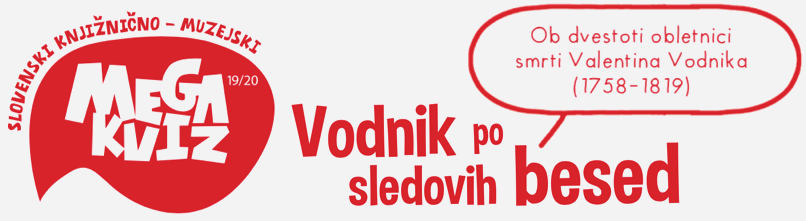 Za reševanje kviza se morate registrirati na spletni strani Mega kviza. Klikni na MEGA KVIZ in poskusi rešiti en sklop kviza, ki je letos namenjen zgodovini nastanka knjige. Kviz ima več sklopov. MEGA kviz lahko rešujete do 15. maja 2020.Na koncu čakajo izžrebane reševalce lepe nagrade.Vrh obrazcaDno obrazcaMEGA KVIZZa reševanje kviza se morate registrirati na spletni strani Mega kviza. Klikni na MEGA KVIZ in poskusi rešiti en sklop kviza, ki je letos namenjen zgodovini nastanka knjige. Kviz ima več sklopov. MEGA kviz lahko rešujete do 15. maja 2020.Na koncu čakajo izžrebane reševalce lepe nagrade.Vrh obrazcaDno obrazcaVrh obrazca